Załącznik nr 5 do Zarządzenia nr 123/2022 Rektora UMB z dnia 20.12.2022 r.INSTRUKCJA WYPEŁNIANIA ODPISU DYPLOMU W JĘZYKU HISZPAŃSKIMNazwa Uczelni:należy wpisać: „UNIWERSYTET MEDYCZNY W BIAŁYMSTOKU”pod nazwą Uczelni w języku polskim należy wpisać tłumaczenie: „UNIVERSIDAD MÉDICA EN BIAŁYSTOK”Nazwa Wydziału:należy wpisać odpowiednio: „Wydział Lekarski z Oddziałem Stomatologii i Oddziałem Nauczania 
w Języku Angielskim” – "Facultad de Medicina con la Facultad de Odontología y la Facultad de Enseñanza de la Lengua Inglesa",„Wydział Farmaceutyczny z Oddziałem Medycyny Laboratoryjnej” - "Facultad de Farmacia con la División de Medicina de Laboratorio",„Wydział Nauk o Zdrowiu” - "Facultad de Ciencias de la Salud".Poziom studiów:należy wpisać odpowiednio: „STUDIÓW PIERWSZEGO STOPNIA” - "ESTUDIOS DE GRADO DE PRIMER CICLO",„STUDIÓW DRUGIEGO STOPNIA” – "ESTUDIOS DE GRADO DE SEGUNDO CICLO",„JEDNOLITYCH STUDIÓW MAGISTERSKICH” - "ESTUDIOS DE MÁSTER".Daty:urodzenia, uzyskania tytułu zawodowego, wystawienia dyplomu należy wpisać w formacie: dzień-miesiąc-rok, np.: 30 de junio de 2022Nazwy miesięcy (pisane w mianowniku):styczeń - enero luty - febrero marzec - marzo kwiecień - abril maj - mayo czerwiec - junio lipiec- julio sierpień - agosto wrzesień - septiembrepaździernik - octubrelistopad - noviembregrudzień - diciembredata wystawienia odpisu powinna być zgodna z datą wystawienia oryginału.Miejsce urodzenia:nazwa polskiej miejscowości należy wpisać w oryginalnym brzmieniu językowym,w przypadku absolwentów urodzonych poza granicami Polski nazwę miejscowości należy wpisać 
w oryginalnym brzmieniu lub tłumaczeniu na język hiszpański. Po nazwie miejscowości przetłumaczonej na język hiszpański, po przecinku, należy wpisać nazwę kraju: 
np. Praha / Praga, República ChecaForma studiów:należy wpisać odpowiednio: w przypadku studiów stacjonarnych – "a tiempo completo",
w przypadku studiów niestacjonarnych: "a tiempo parcial",Nazwa kierunku studiów:nazwę kierunku studiów należy wpisać dużą literą: analityka medyczna – Analítica médica,biostatystyka – Bioestadística, biostatystyka kliniczna – Bioestadística Clínica, dietetyka – Dietética,elektroradiologia – Electrorradiología,farmacja – Farmacia,fizjoterapia – Fisioterapia,kosmetologia – Cosmetología,lekarski – Medicina,lekarsko-dentystyczny – Medicina-Dental,logopedia z fonoaudiologią – Logopedia Con Fonoaudiología,pielęgniarstwo – Enfermería,położnictwo – Obstetricia,ratownictwo medyczne  – Urgencias Médicas,techniki dentystyczne – Tecnología Dental, higiena stomatologiczna – Higiene Dental,zdrowie publiczne – Salud Pública,zdrowie publiczne i epidemiologia – salud pública y epidemiología.Profil kształcenia:należy wpisać odpowiednio małą literą w formie odmienionej: w przypadku profilu praktycznego: „práctico”, w przypadku profilu ogólnoakademickiego: "general-académico".Dyscyplina: należy wpisać z dużej litery.tłumaczenie dyscyplin zgodnie z propozycją Ministerstwa Nauki i Szkolnictwa Wyższego:nauki farmaceutyczne – Ciencias Farmacéuticas,nauki medyczne – Ciencias Médicas,nauki o zdrowiu – Ciencias de salud.Wynik ukończenia studiów:należy wpisać wynik słownie, małą literą w oryginalnym brzmieniu językowym, w formie nieodmienionej, np.:„bardzo dobry”,„dobry”,„dostateczny”.Tytuł zawodowy: należy wpisać wynik słownie, małą literą w oryginalnym brzmieniu językowym, w formie nieodmienionej, np. „magister”.Znak graficzny poziomu Polskiej Ramy Kwalifikacji:należy wstawi odpowiednio:Kwalifikacja pełna na poziomie szóstym Polskiej Ramy Kwalifikacji i europejskich ram kwalifikacji: 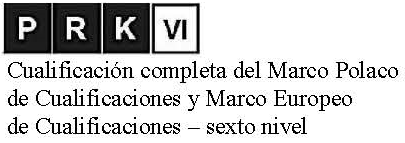 Kwalifikacja pełna na poziomie siódmym Polskiej Ramy Kwalifikacji i europejskich ram kwalifikacji: 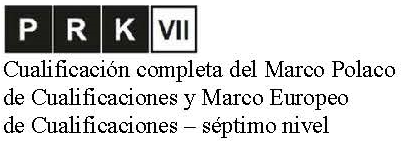 Tłumaczenia elementów dyplomu:dyplom ukończenia studiów pierwszego stopnia - diploma de primer ciclo de grado dyplom ukończenia studiów drugiego stopnia - diploma de segundo ciclo de gradodyplom ukończenia studiów jednolitych magisterskich - diploma de másterodpis - copiawydany w Rzeczpospolitej Polskiej - expedido en la República de Poloniapan/pani - Don/Doñaurodzony/a dnia …. roku w … - nacido el ... de ... en...ukończył/a studia - graduado/a de los estudios a tiempona kierunku - en el campo de o profilu - con el perfil de w dyscyplinie - en disciplinaz wynikiem - con el resultadoi otrzymał/a w dniu… roku - y recibió el tytuł zawodowy - el título profesionalpieczątka imienna i podpis Dziekana - sello personal y firma del Decanopieczątka imienna i podpis Rektora - sello personal y firma del Rectorpieczęć urzędowa uczelni - sello oficial de la universidadNr dyplomu - Nº de diploma